ЧЕРКАСЬКА ОБЛАСНА РАДАГОЛОВАР О З П О Р Я Д Ж Е Н Н Я20.09.2023                                                                                           № 248-рПро проведення виплатВідповідно до статті 55 Закону України «Про місцеве самоврядування                  в Україні», Положення про Почесну грамоту Черкаської обласної державної адміністрації і обласної ради, затвердженого рішенням обласної ради                від 17.12.2003 № 14-13 (зі змінами), враховуючи рішення обласної ради                       від 16.12.2022 № 16-4/VIІІ «Про обласний бюджет Черкаської області                               на 2023 рік», розпорядження голови обласної державної адміністрації та голови обласної ради від 11.09.2023 №516/35-рс,  від 14.09.2023 №517/36-рс:1. Виділити з обласного бюджету кошти виконавчому апарату обласної ради в сумі 26 840 гривень та виплатити одноразову грошову винагороду                     в сумі 5 (п’яти) розмірів прожиткового мінімуму для працездатних осіб, установленого на 01 січня року, в якому відбувається виплата (13 420 гривень), громадянам, нагородженим Почесною грамотою Черкаської обласної державної адміністрації і обласної ради:2. Фінансово-господарському відділу виконавчого апарату обласної ради провести відповідну виплату.3. Контроль за виконанням розпорядження покласти на начальника фінансово-господарського відділу, головного бухгалтера виконавчого апарату обласної ради ЯНИШПІЛЬСЬКУ В. Г.Голова	А. ПІДГОРНИЙ          ГАВРИЛЮК Галині Миколаївні–проректору з освітньо-виховної та іміджевої діяльності Черкаського національного університету імені Богдана Хмельницького;ЯКОВЦЮ Володимиру Миколайовичу –завідувачу декоративно-прикладним відділом Черкаської дитячої художньої школи ім. Данила Нарбута.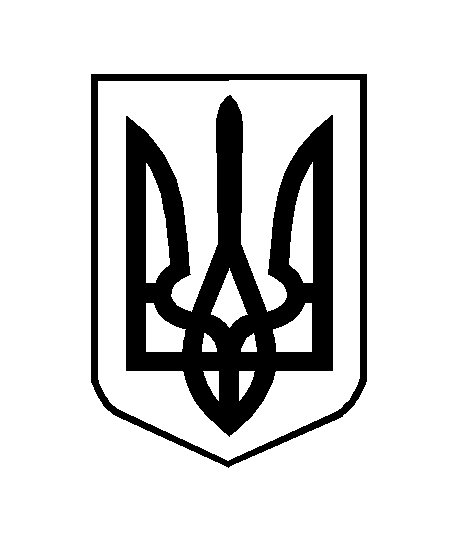 